Исх. № 92 от 03.09.2019г                                                                               Прокурору Баймакского районастаршему советнику юстицииКаримову А.Н.         Администрация СП Бекешевский  сельсовет МР Баймакский район информирует направляет для проведения правовой экспертизы проект «Об утверждении Порядка подготовки документации по планировке территории», размещенный на официальном сайте СП Бекешевский сельсовет МР Баймакский район. Глава сельского поселения Бекешевский  сельсовет                                              Р.В.Камаритдинова Подготовила  Исянгулова Л.Х. 83475147189БАШ?ОРТОСТАН  РЕСПУБЛИКА№ЫБАЙМА?  РАЙОНЫМУНИЦИПАЛЬ РАЙОНЫНЫ*БИКЕШ  АУЫЛ   СОВЕТЫАУЫЛ  БИЛ»М»№Е   ХАКИМИ»ТЕ453671, Баш7ортостан Республика3ы, Байма7 районы, Бикеш ауылы,1 Май  урамы,1ател.: 8(34751) 4-71-89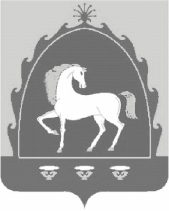 АДМИНИСТРАЦИЯСЕЛЬСКОГО  ПОСЕЛЕНИЯ БЕКЕШЕВСКИЙ  СЕЛЬСОВЕТ МУНИЦИПАЛЬНОГО  РАЙОНА БАЙМАКСКИЙ  РАЙОНРЕСПУБЛИКИ БАШКОРТОСТАН453671,Республика Башкортостан , Баймакский  район, с.Бекешево,ул.Первомайская , 1ател.:8(34751) 4-71-89